58/24Mineral Titles Act 2010Mineral Titles Act 2010NOTICE OF LAND CEASING TO BE A MINERAL TITLE APPLICATION AREANOTICE OF LAND CEASING TO BE A MINERAL TITLE APPLICATION AREATitle Type and Number:Mineral Lease 32093Area ceased on:11 March 2024Area:3.00 HectareLocality:PINE CREEKName of Applicants(s)Holder(s):100% GMG MINING (NT) PTY LTD [ACN. 634 618 410]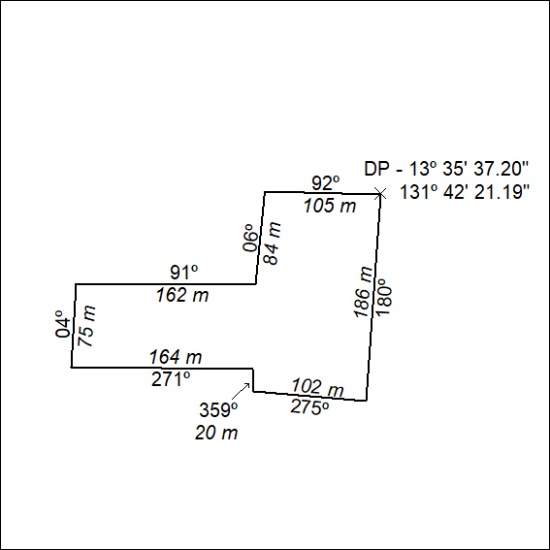 